VJEŽBAJMO PRAĆENJE RITMA!ZADATAK: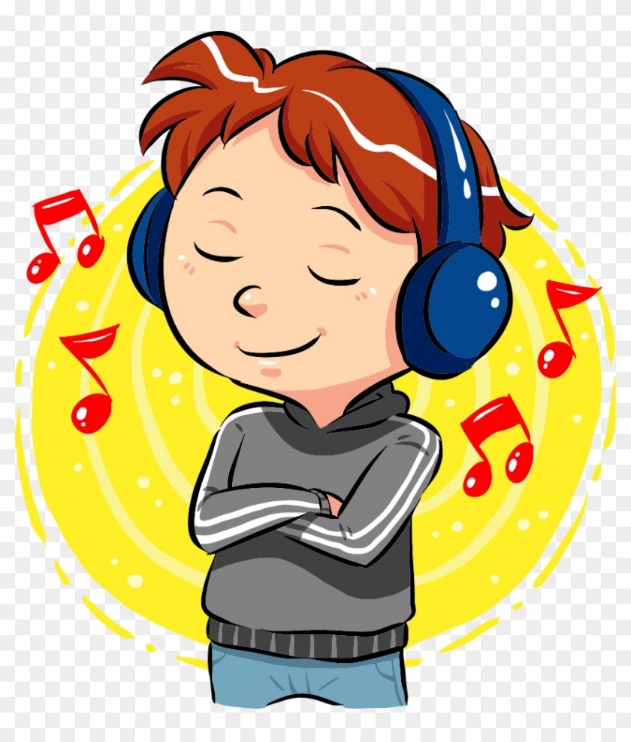 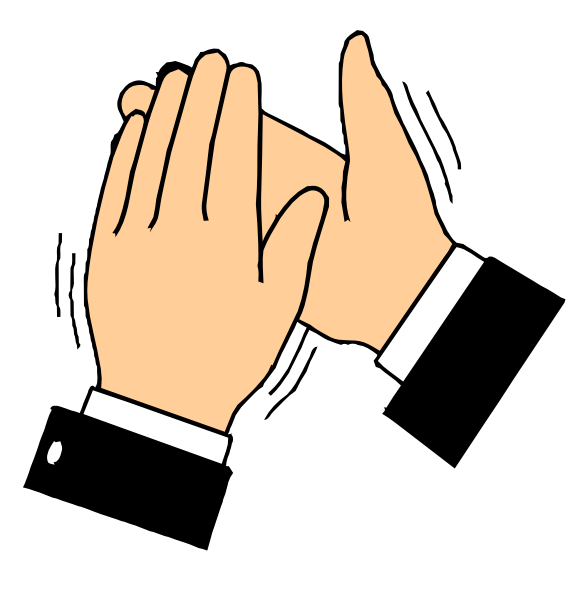                   POSLUŠAJ PJESMU                                  I PRATI JE PLJESKANJEM.(NA RADIJU ILI LINKU NA WEB STRANICI ŠKOLE)